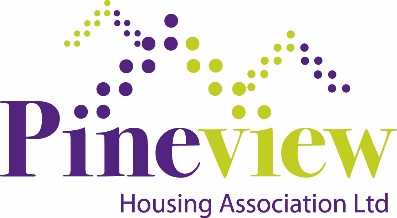 5 Rozelle Avenue – Drumchapel - Glasgow - G15 7QRTel: 0141 944 3891 - email: mail@pineview.org.uk - www.pineview.org.ukApplication to Fill Casual/Co-opted Vacancy Place on the Management Committee Please return your complete application form to mail@pineview.org.uk, with the subject heading “Committee of Management Application Form – Private” If you would like any assistance completing the form please contact Isobel or Joyce at our office 0141 944 3891.Registered society under the Co-operative and Community Benefit Societies Act 2014 - 2375R(S)Registered with The Scottish Housing Regulator - HAC231Registered Scottish Charity -  No SCO38237; Property Factors Registration - PF000151I understand that you have vacancies on the Management Committee I hereby apply to be considered to fill a casual/co-opted place.I have the following skills/experience which I can bring to the Committee:I confirm I am eligible to join the committee in accordance with Rules 37.4 and 43 (overleaf):I confirm I am eligible to join the committee in accordance with Rules 37.4 and 43 (overleaf):YesNoName:Date of Birth:Address:Place of Birth:Postcode:E-mail:Telephone:Mobile Tel:Membership No.Occupation:Signature:Date:Pineview HA Rules - based on SFHA Charitable Model Rules (Scotland) 2020: Eligibility for the CommitteePineview HA Rules - based on SFHA Charitable Model Rules (Scotland) 2020: Eligibility for the CommitteePineview HA Rules - based on SFHA Charitable Model Rules (Scotland) 2020: Eligibility for the Committee37.4	An employee of the Association, or a Close Relative of an employee, may not be a Committee Member37.4	An employee of the Association, or a Close Relative of an employee, may not be a Committee Member37.4	An employee of the Association, or a Close Relative of an employee, may not be a Committee MemberRule 43. A person will not be eligible to be a Committee Member and cannot be appointed or elected as such if:-Please tick the box if any of the following currently apply to you.Rule 43. A person will not be eligible to be a Committee Member and cannot be appointed or elected as such if:-Please tick the box if any of the following currently apply to you.Rule 43. A person will not be eligible to be a Committee Member and cannot be appointed or elected as such if:-Please tick the box if any of the following currently apply to you.43.1.1he/she has been convicted of an offence involving dishonesty which is not spent by virtue of the Rehabilitation of Offenders Act 1974 or an offence under the Charities and Trustee Investment (Scotland) Act 2005; or43.1.2he/she has been convicted of an offence involving dishonesty which is not spent by virtue of the Rehabilitation of Offenders Act 1974 or an offence under the Charities and Trustee Investment (Scotland) Act 2005; or43.1.3he/she is a party to any legal proceedings in any Court of Law by or against the Association; or43.1.4he/she is or will be unable to attend the Committee Meetings for a period of 12 months; or43.1.5he/she has been removed from the Committee of another registered social landlord within the previous five years; or43.1.6he/she has resigned from the Committee in the previous five years in circumstances where the resignation was submitted after the date of his/her receipt of notice of a special committee meeting convened to consider a resolution for his/her removal from the Committee in terms of Rule 44.5; or43.1.7he/she has been removed from the Committee in terms of Rules 44.4 or 44.5 within the previous five years; or43.1.8he/she has been removed, disqualified or suspended from a position of management or control of a charity under the provisions of the Law Reform (Miscellaneous Provisions) (Scotland) Act 1990 or the Charities and Trustee Investment (Scotland) Act 2005; or43.1.9he/she has been removed from the office of charity trustee or trustee for a charity by an order made by the Charity Commissioners for England and Wales or by Her Majesty’s High Court of Justice in England on the grounds of any misconduct in the administration of the charity for which he/she were responsible or to which he/she were privy, or which his/her conduct contributed to or facilitated; or43.1.10a disqualification order or disqualification undertaking has been made against that person under the Company Directors’ Disqualification Act 1986 or the Company Directors Disqualification (Northern Ireland) Order 2002 (which relate to the power of a Court to prevent someone from being a director, liquidator or administrator of a company or a receiver or manager of company property or being involved in the promotion, formation or management of a company); or43.1.11his/her nomination for election to the Committee has been rejected in accordance with Rule 40.3 during the period between the return of the completed nomination form and the commencement of the relevant Annual General Meeting.43.1.12A person cannot be re-elected as a Committee Member if the Committee is not satisfied under Rule 37.6 of the individual’s continued effectiveness as a Committee Member. In these circumstances the Committee must not allow the individual to stand for re-election.